Donna Zarovy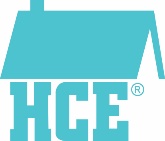 WAHCE President6207 203rd AvenueBristol, WI  53104August 10, 2020To:	WAHCE Executive Board Members	All District Directors & Committee Chairs	All HCE County Presidents & Co-Presidents	Sara Richie, WAHCE / Extension Point of Contact 	Danielle Hairston Green, Director, Human Development	   & Relationships Institute UW Madison Division of Extension From:	Donna Zarovy, WAHCE PresidentRe:	Nominations for WAHCE Officers 
Due to COVID-19 the WAHCE Conference has been cancelled.  The WAHCE Board has authorized the Annual Meeting to be held via mail including the election of officers.  To accomplish this we must first verify that there are no other nominations from the floor for the offices of WAHCE President-Elect and WAHCE Vice President of Family and Community Life.There currently is one candidate for each office.  The information for both candidates is attached.  They are:Nominee for President Elect - Eileen Gottbeheat, Juneau CountyNominee for Vice President of Family and Community Life – Lynn Marcks, Waupaca CountyThank you to all members of the nominating committee for seeking candidates within your   WAHCE district membership: Shirley Steinhorst, Chair, Betty Kastenschmidt; Sheryl Smith; Teri Madden; Linda Sutherland, and Linda Feucht.In keeping with WAHCE Guidelines, the purpose of this letter is to request any nominations for the offices of President-Elect and/or Vice President of Family and Community Life.I, Donna Zarovy, WAHCE President request that you submit to me any nominations for the office of President Elect and Vice President of Family and Community Life by August 21st, 2020.  Complete the attached Nomination from the Floor form and the attached Information Form for WAHCE, Inc., and District Officers.  The submission may be by either first class mail at the address above or email at zarovy@frontier.com.  Note:  This ballot and the Information Form are available on the WAHCE website at https://wahceinc.org/forms/ If no nominations are received by August 21, 2020, the ballot to be mailed with the Annual Meeting packet will contain only those two names.Nomination from the Floor for the Offices
of WAHCE President-Elect and
Vice President of Family and Community LifeEileen Gottbeheat has been nominated for the office of WAHCE President-Elect.  I, ______________________________________, submit the following nominee for President-Elect:Name:	Address:		Phone:	E-mail:	The nominee has consented to this nomination.  Attached are her credentials.Signed:		Date:Lynn Marcks has been nominated for the office of WAHCE Vice President of Family and Community Life.  I, ________________________________________, submit the following nominee for Vice President of Family and Community Life:Name:		Address:		Phone:	E-mail:	The nominee has consented to this nomination.  Attached are her credentials.Signed:		Date:	Return to Donna Zarovy, WAHCE President at either zarovy@frontier.com orMail to: 6207 203rd Avenue, Bristol, WI  53104Nominees for 2020 WAHCE OfficersNominee for President Elect - Eileen Gottbeheat, Juneau CountyEileen has been WAHCE International Chair for two years, West District’s International Chair for six years, Juneau County's Cultural Arts Chair for four, and served on various committees and district meetings.  Eileen went to Nicaragua in 2017 on the Learning Center Trek and has shared her insights from that trip with her District and County.  She attended NVON in 2016, 2018, and 2019, and taught a class (Hexie Needle Keeper) at the 2018 NVON Conference. Went to the 2019 ACWW Triennial in Australia. Has given presentations at Our Day, in Green Lake, and also in Monroe County.  Quite a lot of activity for having been with HCE just six years.  Eileen loves quilting, is part of Mauston's Quilt Guild and Sparta's Tangled Threads, and has used her skills for Sparta's Quilting for a Cause Charity, St. Joseph's Hospital in Hillsboro, the Veteran's Camp in Tomahawk, the VA Hospital in Tomah, and quiltlets for WI/NP.  She and her husband Alvin have a dairy, grain operation and one daughter who lives in Texas. Nominee for Vice President of Family and Community Life – Lynn Marcks, Waupaca CountyFor the past three years, Lynn has been serving as the WAHCE State Wisconsin Bookworms Chair. She also serves and supports the Wisconsin Bookworms program as the Central District Coordinator and as the Coordinator for Waupaca County. In her other leadership roles, Lynn serves as the HCE President of Waupaca County. Lynn is a four time retired educator who has worked with children from the Early Childhood to College/University levels. She has served as a classroom teacher; Music Specialist; Building Principal; and Director of Instruction for public school districts in Wisconsin and Ohio. For the past 15 years, Lynn served as CEO/Educational Consultant for the non-profit nIc Foundation working with children and their families on bullying prevention. She is a presenter at conferences and conventions including our WAHCE state conferences. Lynn and her husband Steve have four adult children and one grandson. Sharing the house with them are two Persian (Divas) Cats---Mademoiselle Muffie La Belle and Ms. Petite Mew Bo-Peep. For fun and to keep healthy, Lynn swims, kayaks, lifts weights, and gardens. She also enjoys cooking, reading, and playing piano and guitar.Information Form for WAHCE, INC., and District Officers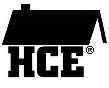 All nominees for the state and district offices shall be selected from those who have served or are serving in a WAHCE, Inc., leadership position at the county, district or state level.  Please complete the following form and return to Shirley Steinhorst, Nominating Committee Chair, 1050 4th Street, Baraboo, WI 53913 or email to: shirleysteinhorst@yahoo.com.  If you would like this document in an electronic format, please go to www.wahceinc.org and look under Forms.Nominee for:	Name:		County:	Mailing Address:			City, State, Zip:		Phone #:	E-mail Address:	# Years in WAHCE:		Member in Good Standing:     Yes    NoDo you fully understand the objectives, goals, history and purpose of WAHCE?    Yes    NoDo you fully understand the responsibilities and duties of the office as explained in the WACHE, Inc., By-Laws and the WAHCE, Inc., Manual?     Yes    NoPlease list the offices and or committees in which you have participated in for WAHCE?  Give approximate dates.List responsibilities in other organizations.  Give approximate dates.What other experience have you had that would be beneficial to this office?Briefly list other community involvement.In addition, please attach the following:Brief biographical sketchTwo written endorsements – one from a county officer and one from a district officerIf placed on the ballot, please be present at the annual business meeting. A list of qualified candidates and their resumes will be printed in the August issue of Update.Thank you for considering being an officer of WAHCE, Inc.  People like you keep our organization going.